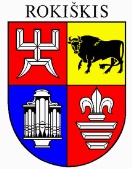 ROKIŠKIO RAJONO SAVIVALDYBĖS TARYBASPRENDIMASDĖL SKEMŲ SOCIALINĖS GLOBOS NAMŲ GERIAMOJO VANDENS TIEKIMO IR NUOTEKŲ TVARKYMO PASLAUGŲ BAZINIŲ KAINŲ NUSTATYMO2021 m. gegužės 28 d. Nr. TS -RokiškisVadovaudamasi Lietuvos Respublikos vietos savivaldos įstatymo 6 straipsnio 30 punktu, 16 straipsnio 2 dalies 37 punktu, Lietuvos Respublikos geriamojo vandens tiekimo ir nuotekų tvarkymo įstatymo 10 straipsniu, Geriamojo vandens tiekimo ir nuotekų tvarkymo bei paviršinių nuotekų tvarkymo paslaugų kainų nustatymo metodika, patvirtinta Valstybinės kainų ir energetikos kontrolės komisijos 2006 m. gruodžio 21 d. nutarimu Nr. OS-92 „Dėl Geriamojo vandens tiekimo ir nuotekų tvarkymo paslaugų kainų nustatymo metodikos“, Valstybinės energetikos reguliavimo tarybos 2021 m. balandžio 9 d. nutarimu Nr. 03E-434 „Dėl Skemų socialinės globos namų  geriamojo vandens tiekimo ir nuotekų tvarkymo paslaugų bazinių kainų derinimo“ ir atsižvelgdama į Skemų socialinės globos namų 2021 m. gegužės 6 d. raštą Nr. (R3)4.11-1.15-81 „Dėl Skemų socialinės globos namų  geriamojo vandens tiekimo ir nuotekų tvarkymo paslaugų bazinių kainų derinimo ir patvirtinimo“, Rokiškio rajono savivaldybės taryba n u s p r e n d ž i a:1. Nustatyti Skemų socialinės globos namų geriamojo vandens tiekimo ir nuotekų tvarkymo paslaugų bazines kainas be pridėtinės vertės mokesčio (priedas).2. Nustatyti, kad šis Rokiškio rajono savivaldybės tarybos sprendimas įsigalioja nuo 2021 m. liepos 1 d.3. Sprendimą skelbti savivaldybės interneto svetainėje www.rokiskis.lt . Sprendimas (potvarkis, įsakymas) per vieną mėnesį gali būti skundžiamas Regionų apygardos administraciniam teismui, skundą (prašymą) paduodant bet kuriuose šio teismo rūmuose, Lietuvos Respublikos administracinių bylų teisenos įstatymo nustatyta tvarka.Savivaldybės meras				Ramūnas GodeliauskasVirginijus LukošiūnasRokiškio rajono savivaldybės tarybos2021 m. gegužės 28 d. sprendimo TS –priedasSKEMŲ SOCIALINĖS GLOBOS NAMŲ GERIAMOJO VANDENS TIEKIMO IR NUOTEKŲ TVARKYMO PASLAUGŲ BAZINĖS KAINOSNustatyti Skemų socialinės globos namų geriamojo vandens tiekimo ir nuotekų tvarkymo paslaugų bazines kainas (be pridėtinės vertės mokesčio):1.1. geriamojo vandens tiekimo ir nuotekų tvarkymo paslaugų bazinę kainą vartotojams, perkantiems geriamojo vandens tiekimo ir nuotekų tvarkymo paslaugas bute – 0,67 Eur/m3, iš šio skaičiaus:1.1.1. geriamojo vandens tiekimo – 0,29 Eur/m3;1.1.2. nuotekų tvarkymo – 0,38 Eur/m3, iš šio skaičiaus:1.1.2.1. nuotekų surinkimo – 0,08 Eur/m3;1.1.2.2. nuotekų valymo – 0,30 Eur/m3;1.2. geriamojo vandens tiekimo paslaugų bazinę kainą vartotojams, perkantiems geriamojo vandens tiekimo paslaugas individualių gyvenamųjų namų ar kitų patalpų, skirtų asmeninėms, šeimos ar namų reikmėms, įvaduose – 0,29 Eur/m3;1.3. geriamojo vandens tiekimo ir nuotekų tvarkymo paslaugų bazinę kainą abonentams, perkantiems geriamojo vandens tiekimo ir nuotekų tvarkymo paslaugas buities ir komerciniams poreikiams bei perkantiems geriamąjį vandenį, skirtą karštam vandeniui ruošti ir tiekiamą abonentams – 0,63 Eur/m3, iš šio skaičiaus:1.3.1 geriamojo vandens tiekimo – 0,27 Eur/m3;1.3.2. nuotekų tvarkymo – 0,36 Eur/m3, iš šio skaičiaus:1.3.2.1. nuotekų surinkimo – 0,07 Eur/m3;1.3.2.2. nuotekų valymo – 0,29 Eur/m3;1.4. geriamojo vandens tiekimo ir nuotekų tvarkymo paslaugų bazinę kainą abonentams, perkantiems geriamąjį vandenį, skirtą patalpoms šildyti ir tiekiamą vartotojams ir abonentams bei geriamąjį vandenį, skirtą karštam vandeniui ruošti ir tiekiamą vartotojams, ir vartotojų kategorijai, perkančiai paslaugas daugiabučių gyvenamųjų namų arba individualių gyvenamųjų namų bendrijų įvade – 0,63 Eur/m3, iš šio skaičiaus:1.4.1. geriamojo vandens tiekimo – 0,27 Eur/m3;1.4.2. nuotekų tvarkymo – 0,36 Eur/m3, iš šio skaičiaus:1.4.2.1. nuotekų surinkimo – 0,07 Eur/m3;1.4.2.2. nuotekų valymo – 0,29 Eur/m3.Šis nutarimas gali būti skundžiamas Lietuvos Respublikos administracinių bylų teisenos įstatymo nustatyta tvarka ir sąlygomis.SPRENDIMO PROJEKTO „DĖL SKEMŲ SOCIALINĖS GLOBOS NAMŲ GERIAMOJO VANDENS TIEKIMO IR NUOTEKŲ TVARKYMO PASLAUGŲ BAZINIŲ KAINŲ NUSTATYMO“ AIŠKINAMASIS RAŠTAS2021 m. gegužės 14 d.Rokiškis	Parengto sprendimo projekto tikslai ir uždaviniai. Šiuo sprendimo projektu siūlome Rokiškio rajono savivaldybės tarybai 2021 m. gegužės 28 d. posėdyje svarstyti klausimą dėl Skemų socialinės globos namų teikiamų geriamojo vandens tiekimo ir nuotekų tvarkymo paslaugų bazinių kainų nustatymo. Tikslas – nustatyti Skemų socialinės globos namų geriamojo vandens tiekimo ir nuotekų tvarkymo paslaugų  bazines kainas 12 mėnesių laikotarpiui.	Šiuo metu esantis teisinis reglamentavimas. Skemų socialinės globos namų geriamojo vandens tiekimo ir nuotekų tvarkymo paslaugų bazinių kainų nustatymo projektas suderintas su Valstybine  energetikos reguliavimo taryba (2021-04-09 nutarimas Nr. O3E-434) Lietuvos Respublikos geriamojo vandens tiekimo ir nuotekų tvarkymo įstatymo 34 straipsnis, Geriamojo vandens tiekimo ir nuotekų tvarkymo bei paviršinių nuotekų tvarkymo paslaugų kainų nustatymo metodikos, patvirtintos Valstybinės kainų ir energetikos kontrolės komisijos 2006 m. gruodžio 21 d. nutarimu Nr. O3-92, 48 punktas bei Geriamojo vandens tiekėjų ir nuotekų tvarkytojų veiklos planų rengimo taisyklės, patvirtintos Lietuvos Respublikos aplinkos ministro 2015 m. sausio 8 d. įsakymu Nr. D1-11.	Sprendimo esmė. Skemų socialinės globos namai eksploatuoja savo vandenvietę, vandentiekio ir nuotekų tinklus bei biologinius nuotekų valymo įrenginius, užtikrina geriamojo vandens tiekimą ir nuotekų tvarkymą įstaigai priklausantiems gyvenamiesiems namams bei teikia geriamojo vandens tiekimo ir nuotekų tvarkymo paslaugas Skemų kaimo gyventojams (du individualūs namai ir 4 daugiabučiai namai, kuriuose yra 34 butai). 	Sprendimu siekiama nustatyti Skemų socialinės globos namams teikiamas ir pagrįstas geriamojo vandens tiekimo ir nuotekų tvarkymo paslaugų bazines kainas.	Galimos pasekmės, priėmus siūlomą tarybos sprendimo projektą:	teigiamos – bus laikomasi teisės aktuose nustatytų nuostatų geriamojo vandens tiekimui ir nuotekų tvarkymui Skemų globos namuose;	neigiamos – nėra.	Sprendimo nauda Rokiškio rajono gyventojams. Skemų socialinės globos namų pateiktos kainos, nustatytos tarybos sprendimu 12 mėnesių nuo 2021 m. liepos mėnesio, suteiks gyventojams finansinį stabilumą.	Suderinamumas su Lietuvos Respublikos galiojančiais teisės norminiais aktais. Projektas neprieštarauja galiojantiems teisės aktams.	Antikorupcinis vertinimas. Teisės akte nenumatoma reguliuoti visuomeninių santykių, susijusių su LR korupcijos prevencijos įstatymo 8 str. 1 d. numatytais veiksniais, todėl teisės aktas nevertintinas antikorupciniu požiūriu.Statybos ir infrastruktūros plėtros skyriaus vyr. specialistas			 	Virginijus Lukošiūnas